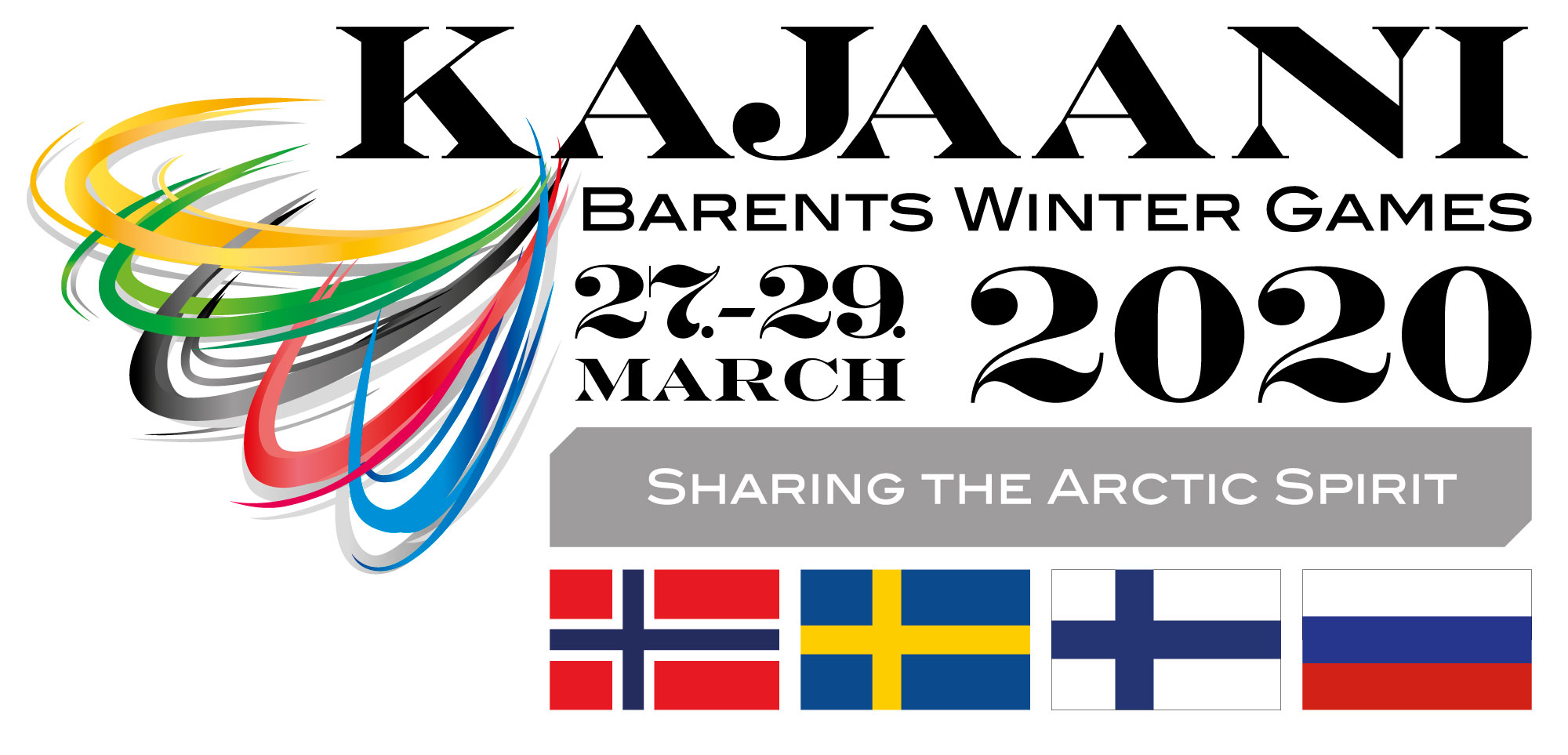 INVITATION TOBARENTS WINTER GAMES (BWG)Kajaani 27. – 29. March 2020With great pleasure, the Barents Sport Committee Finland will invite you to participate in BWG 2020 in Kajaani, Finland.Ski orienteeringClasses: Boys and girls 17-18 years (born 2002-2003)
19-20 years (born 2000-2001)
21- 25 years (born 1995-1999)Team structure: 12 athletes (6 boys, 6 girls), 2 coachesFramework for the event:
Friday March 27th Arrival in Kajaani, accreditation and check-in at the hotels (after 12:00). For some sports: start of competitions. 20:00 opening ceremony.
Saturday March 28th Competitions. 20:00 Get-together 
Sunday March 29th Competitions. Departure.Barents Sport Committee Finland will book the following:Accommodation in hotels (double/triple/quad rooms) from Friday to Sunday;Transport: hotels-arenas-hotels from Friday to Sunday;Meals: March 27th – dinnerMarch 28th – breakfast, lunch, dinnerMarch 29th – breakfast, packed lunchContact informationVera Arntsen, vera.arntsen@idrettsforbundet.no, tlf. +47 975 67 938About SkiO, barents@kajaaninsuunnistajat.fiNoora Räisänen +358 50 4332496Reetta Hämäläinen +358 44 2851090Information about Barents Winter Games 2020 will be published on our webpage:www.barentssports.com.  Follow us on Facebook and Instagram!Deadline for registration is February 15th 2020!Program Ski-orienteeringFriday March 27th 
Saturday March 28th   Sunday March 29th There might be small changes in the schedule.   
Kajaanin Suunnistajat organizes also national Kajaani Hisu games skio competition on Saturday 28.3. and open classes on Sunday 29.3More information about the competitions will be here:https://www.kajaaninsuunnistajat.fi/kilpailu-ja-valmennustoiminta/kilpailut/2020/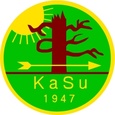 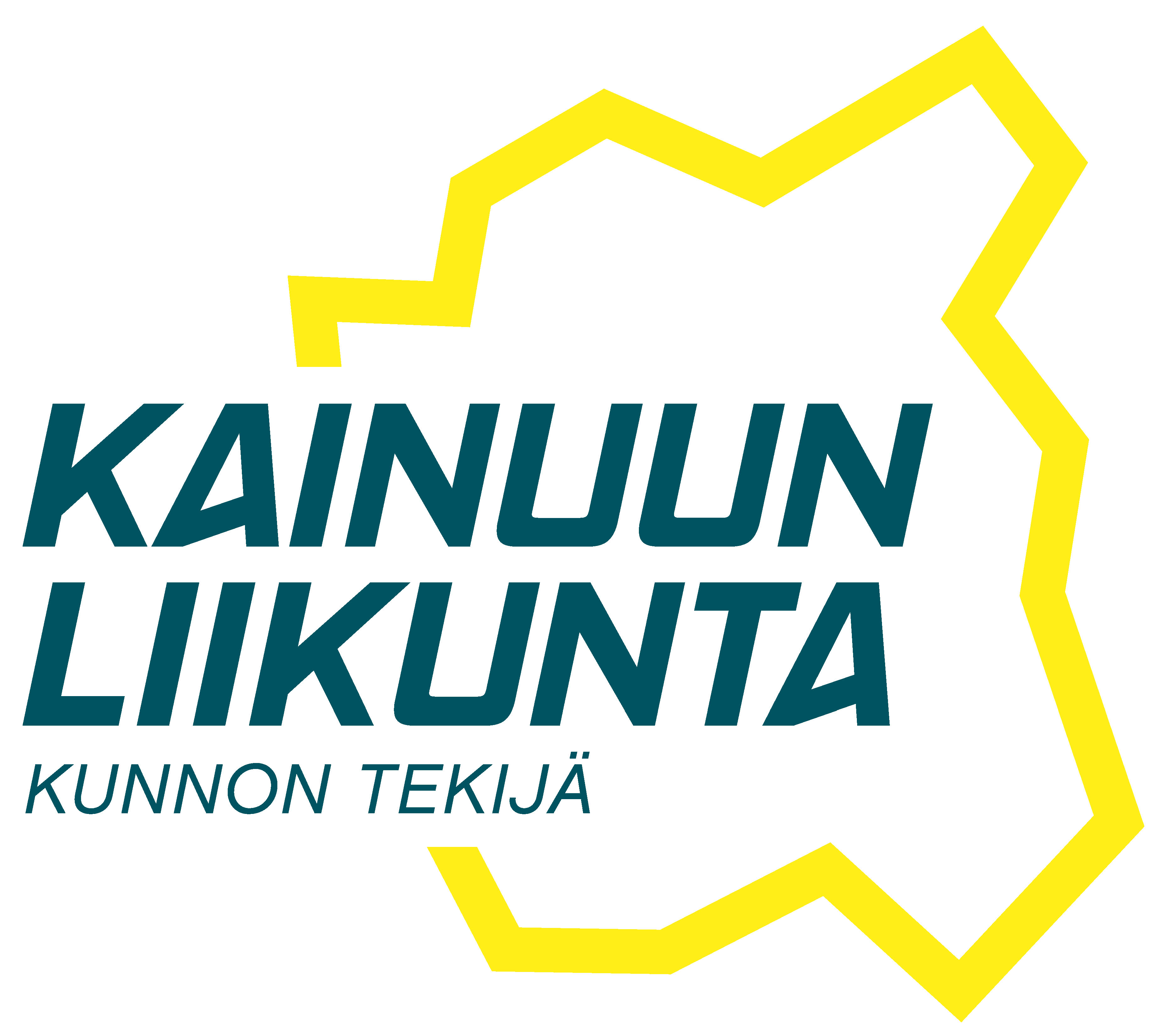 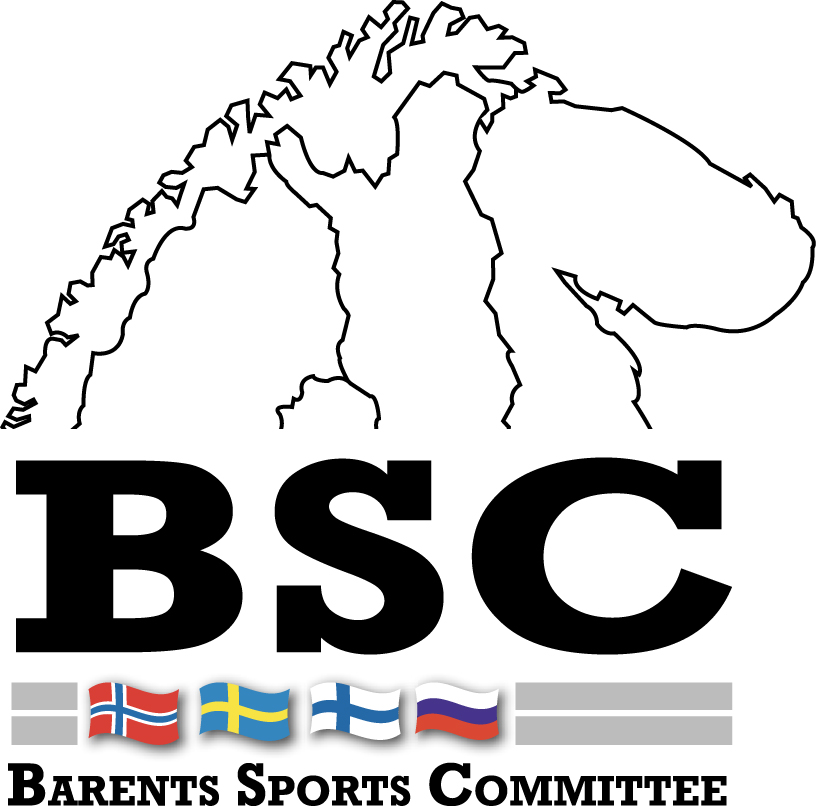 12.00 – 16.00Arrival in Vuokatti, accreditation and check-in at the hotels 12.00 – 18.30Registration office in the hotel is open17.00 – 19.00Dinner at the hotel 19.00 – 19.30Team leaders meeting at Kajaani19.00  Transportation to the Opening Ceremony (bus)20.00 – 21.00Opening Ceremony at Raatihuoneen tori21.15 Transportation to the hotels (bus)06.00 – 09.00Breakfast at the hotel10.00Transportation to the arena (bus)11.00 – 12.00Preparation on the arena12.00 Competition start Middle distance11.00 – 12.00Lunch at the restaurant Vimpeli (walk distance)15.00Competition end and price giving ceremony17.00 – 19.00Dinner at the restaurant Vimpeli (walk distance)19.00Transportation to Get-Together (walk)20.00 – 21.30Get Together 21.30 – 22.00Transportation to the hotels (bus)06.00 – 09.00Breakfast at the hotel07.00Transportation to the Arena (bus)8.30Competition start Sprint distance10.30Competition end and price giving ceremony13.00Transportation to the hotels (bus)14.30 – 15.00Home departure